ПУБЛИКАЦИЯ МУЗЕЙНЫХ ПРЕДМЕТОВ. 1 КВАРТАЛНВФ 416/1159Фото (копия). Художник Ф. Г. Солнцев. Рисунок Летний костюм богатых  женщин Торжка. Торжок, 1834 г.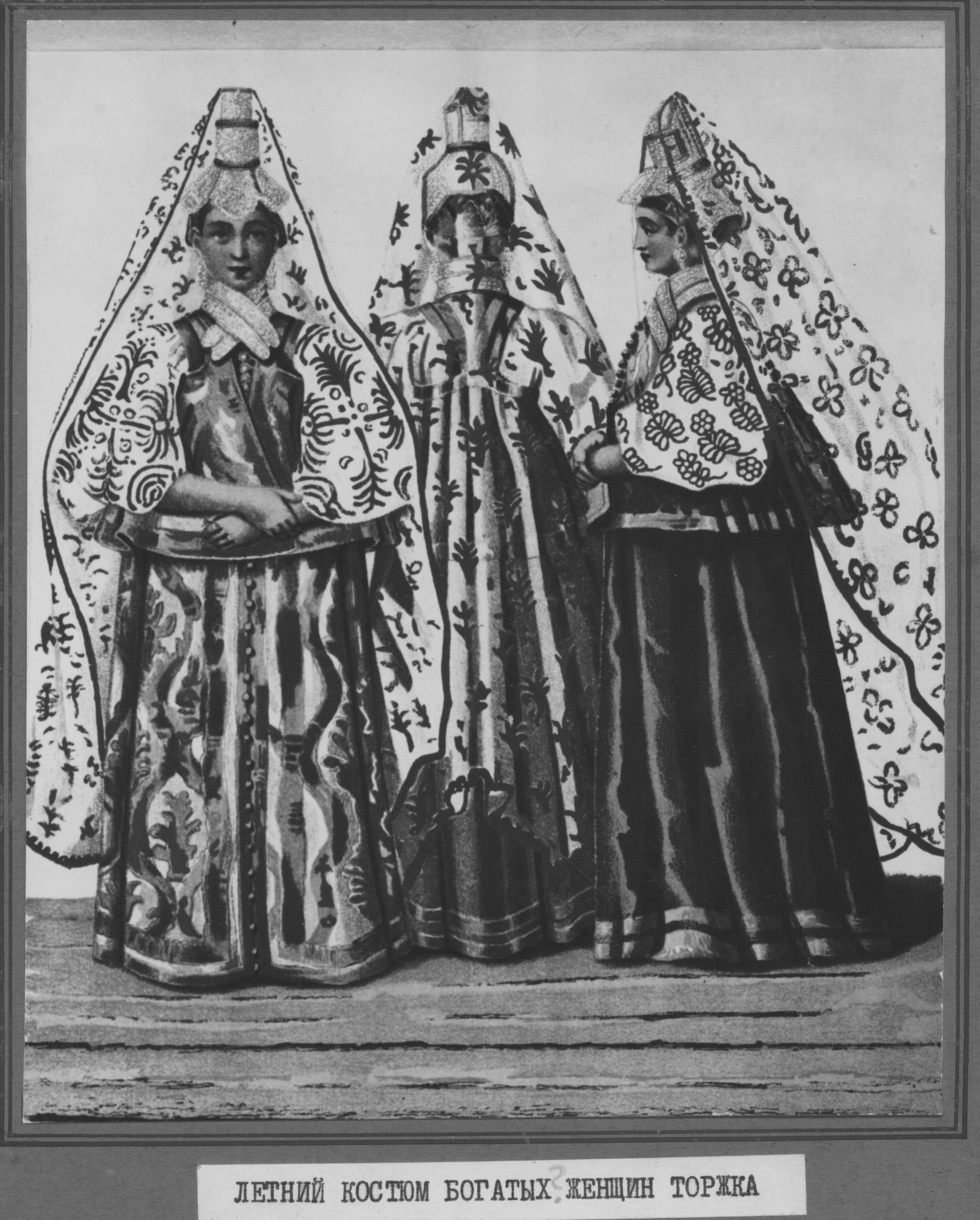 КП 5706/9Фото. М. М. Панов. Женский портрет. Москва, 1870-е гг.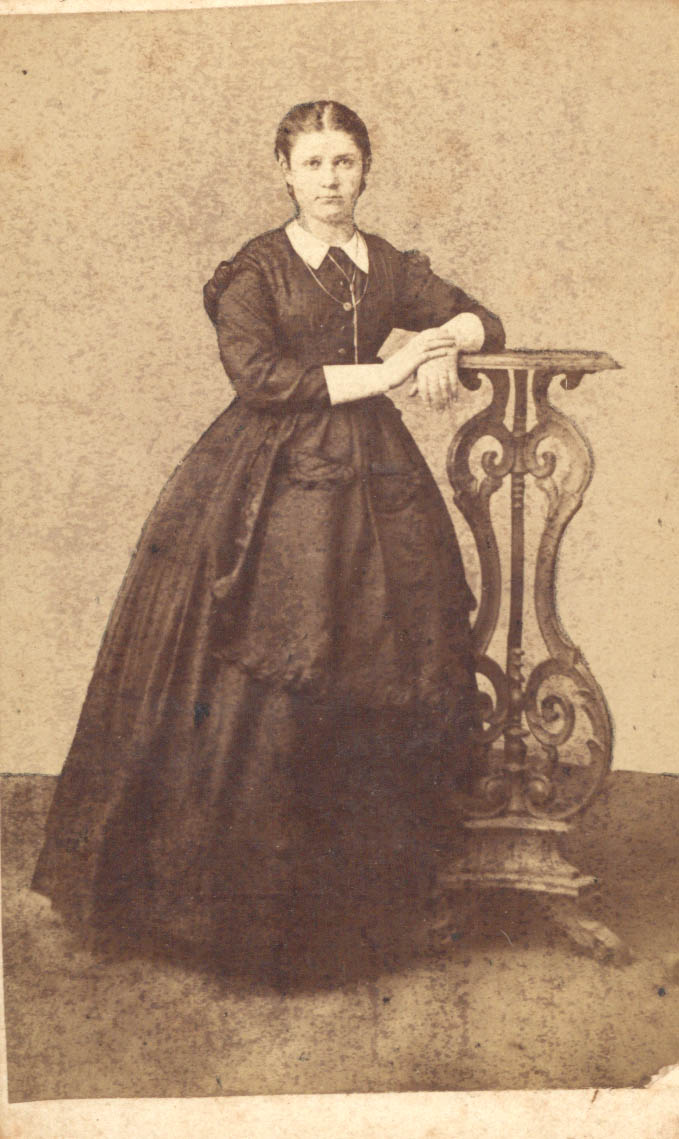 КП 5707/42Фото. А.. Епифанов. Женский портрет. Воронеж, Конец 19 в.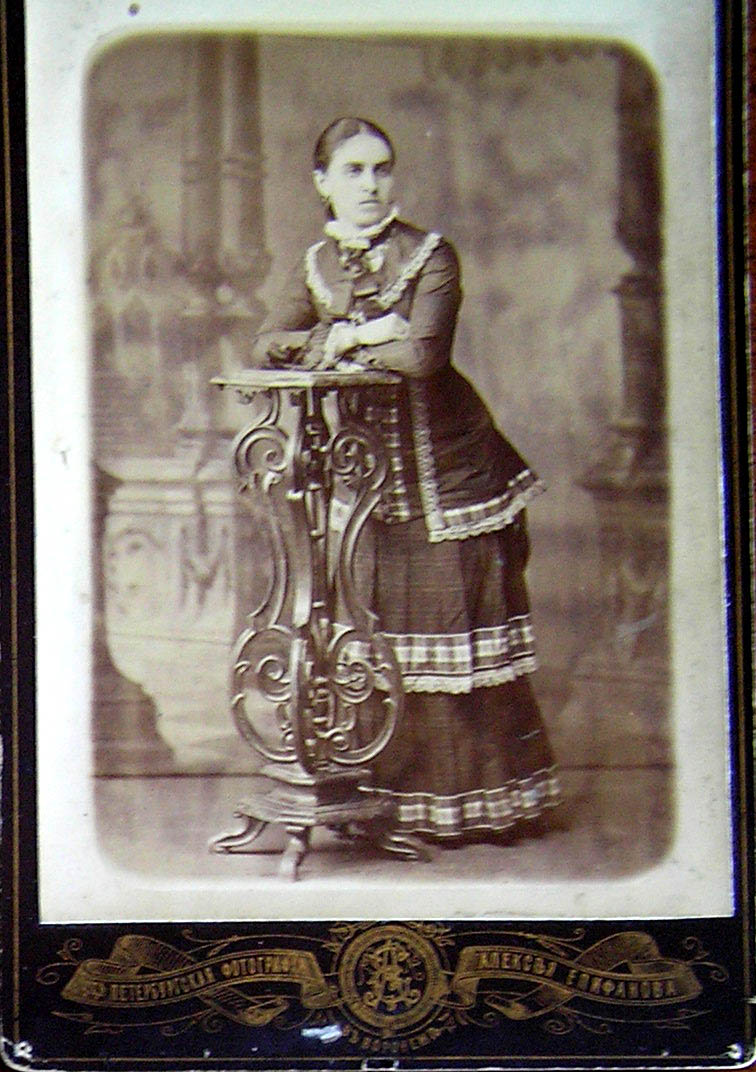 КП 10041Фото. Д. И. Орлов. Портрет женщины в шляпе. Тверь, 1900-е гг.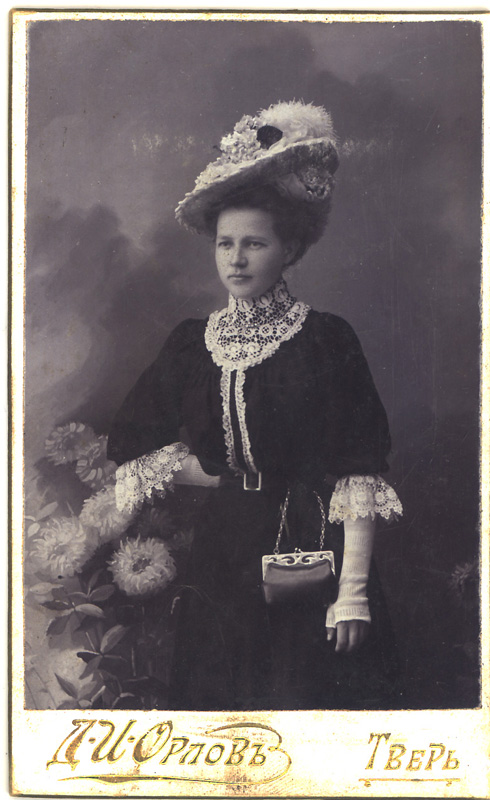 НВФ 416/1255Фото (копия). Молодые учительницы Новоторжской женской гимназии. В центре А. С. Любатович (мать лётчицы Марины Расковой). Торжок, середина 1900-х гг.  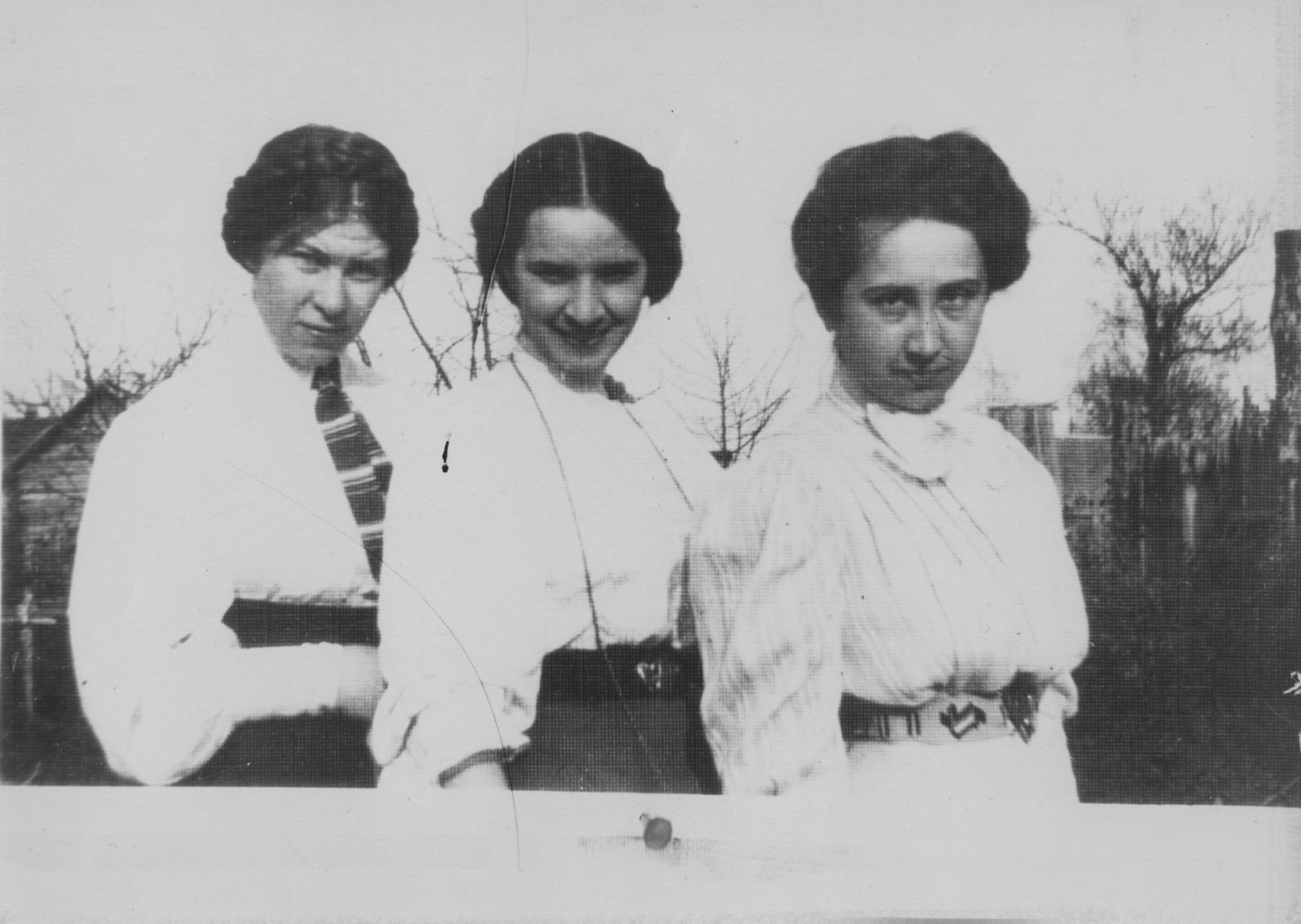 КП 6152/2Фото. П. Ф. Добрынин. Портрет девушки в шляпке. Торжок, 1920-е гг.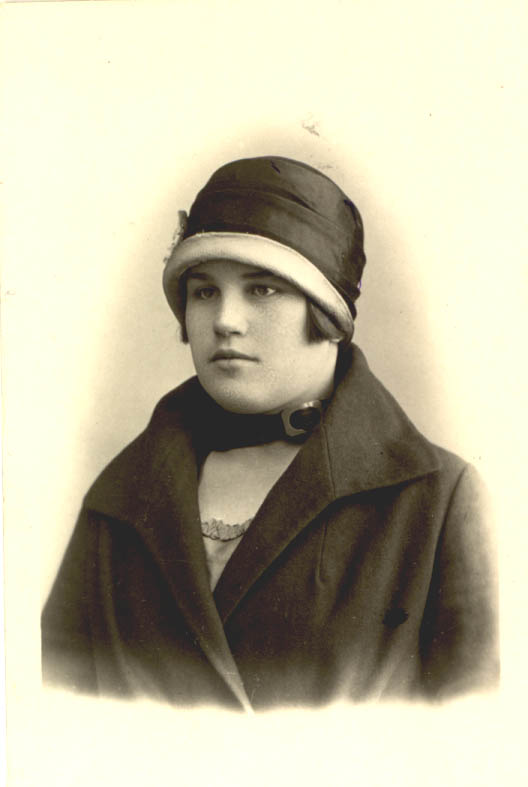 КП 6152/3Фото. П. Ф. Добрынин. Портрет девушки в клетчатом платье. Торжок, 1920-е гг.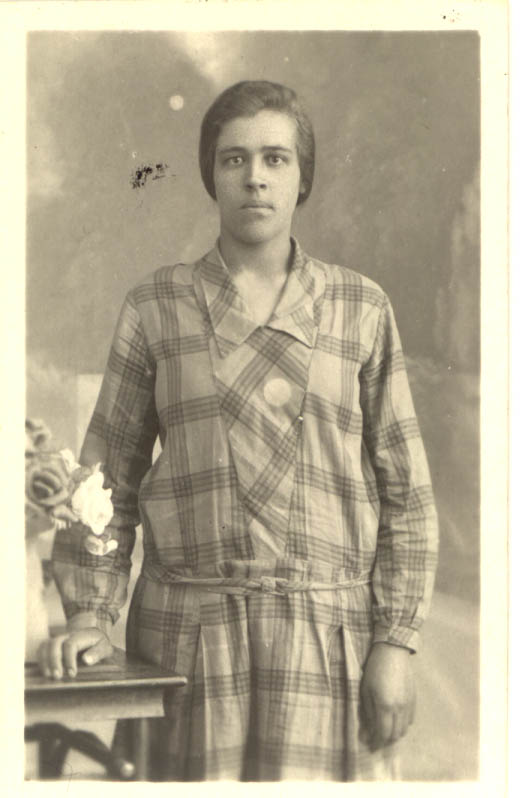 КП 6152/8Фото. П. Ф. Добрынин. Портрет двух женщин в демисезонных пальто. Торжок, 1920-е гг.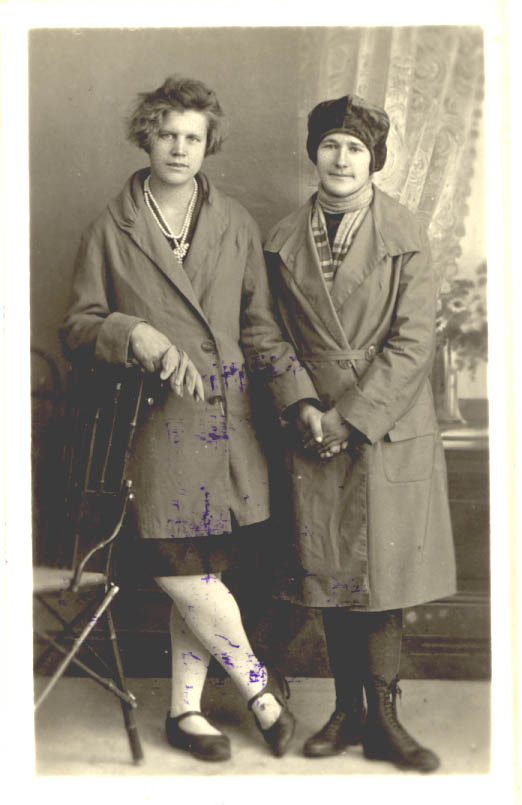 КП 6243/37Фото. Сельская учительница Серафима Ниловна Курбатова с коллегами. С. Стружня, 1927 г.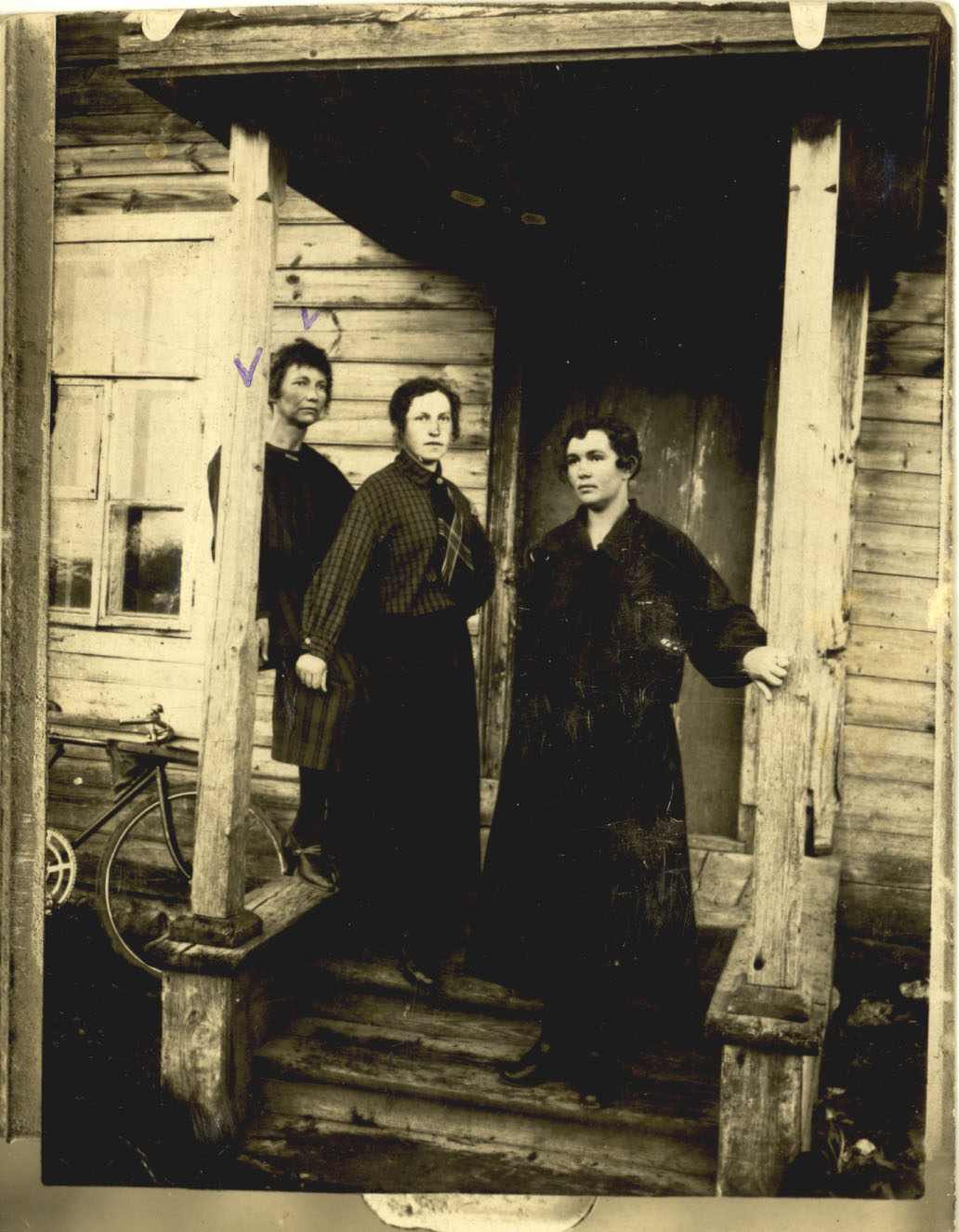 НВФ 2170/4Фото. В. П. Афанасьева на море. Крым, 1931 г.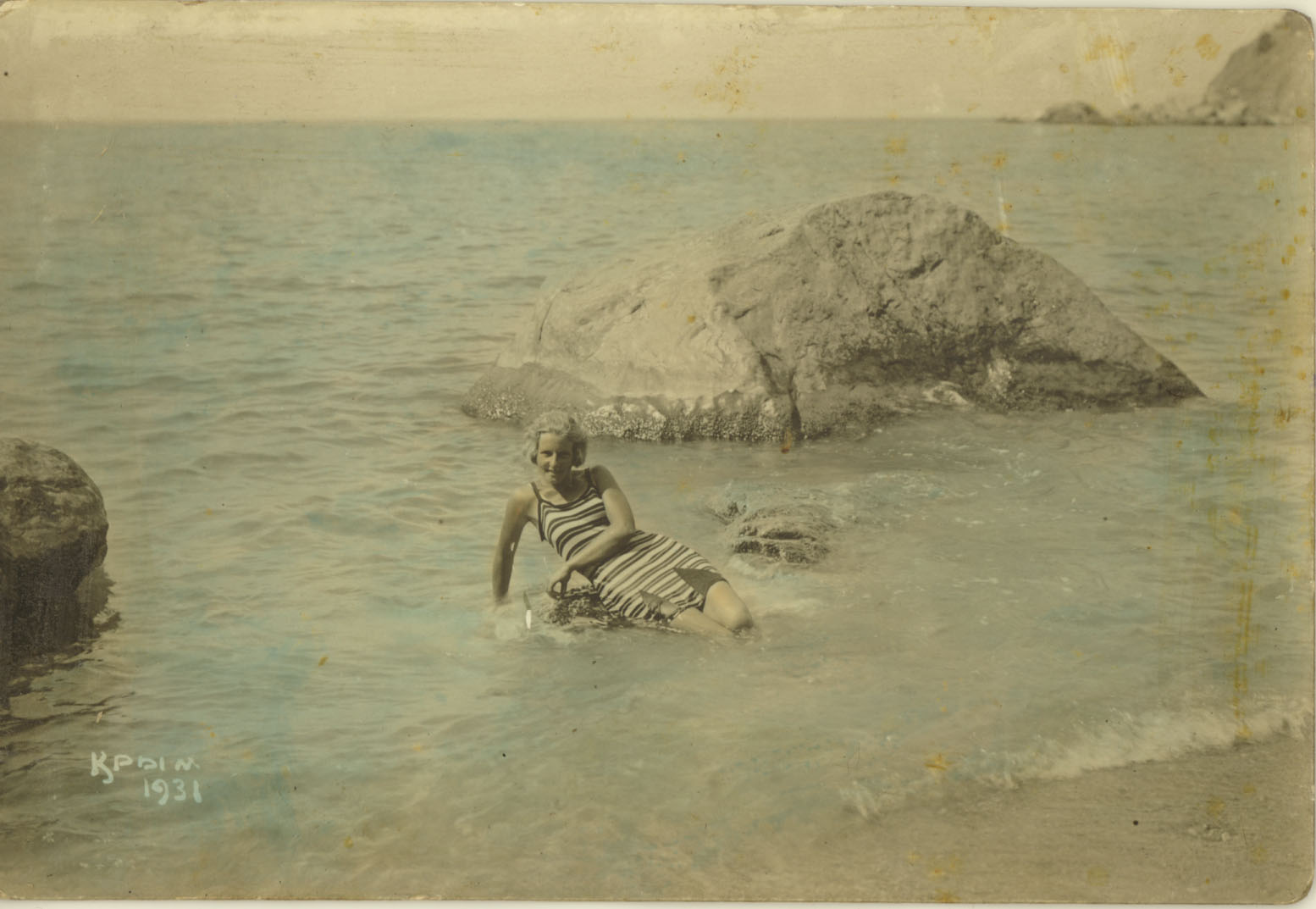 КП 6718Фото. 3 девушки на отдыхе в Крыму. Справа В. П. Афанасьева. Крым, 1931 г.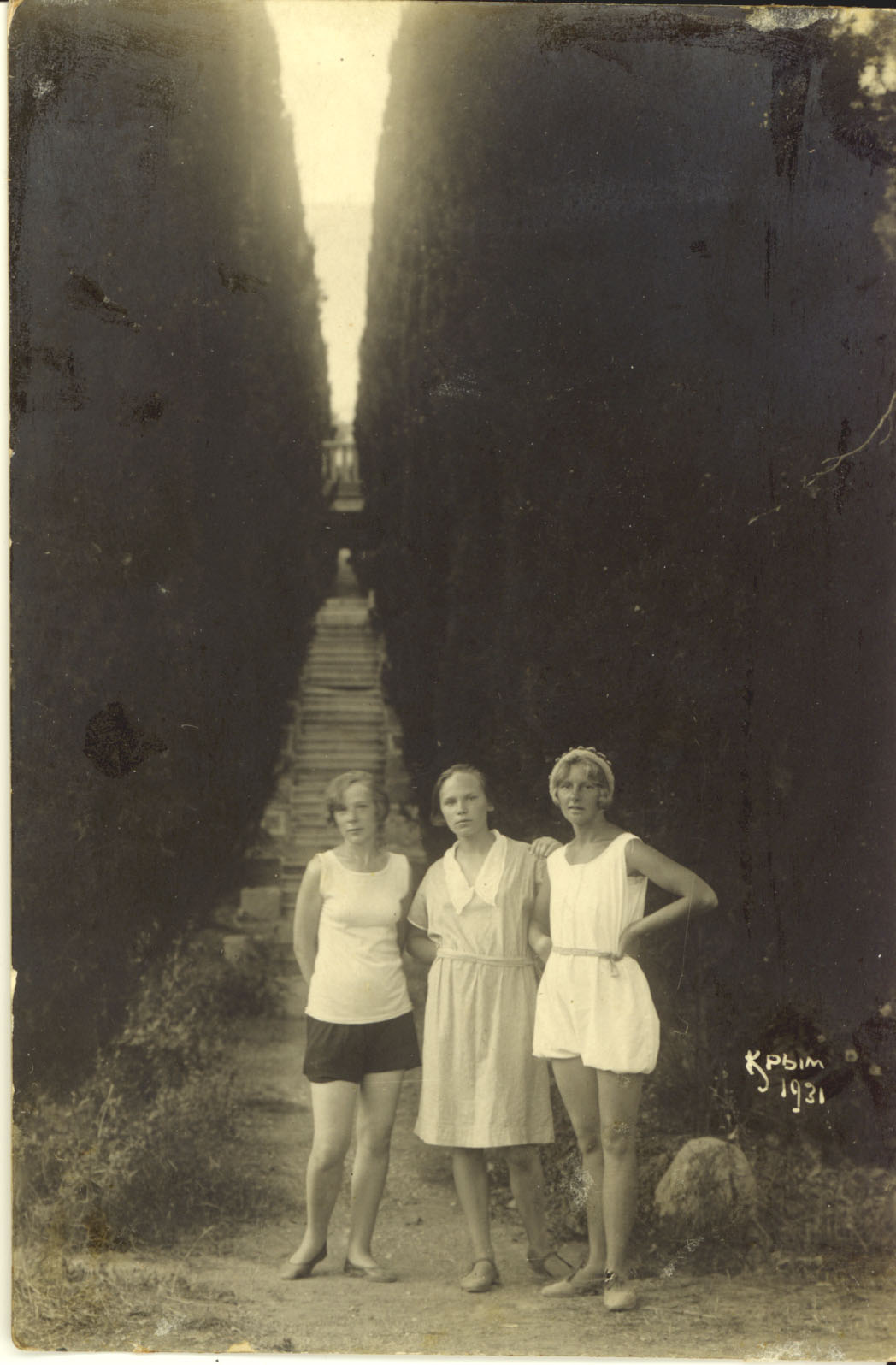 КП 6243/47Фото. В. Н. Курбатова, врач дома матери и ребёнка в Москве, на приёме. Москва, 1930-е гг.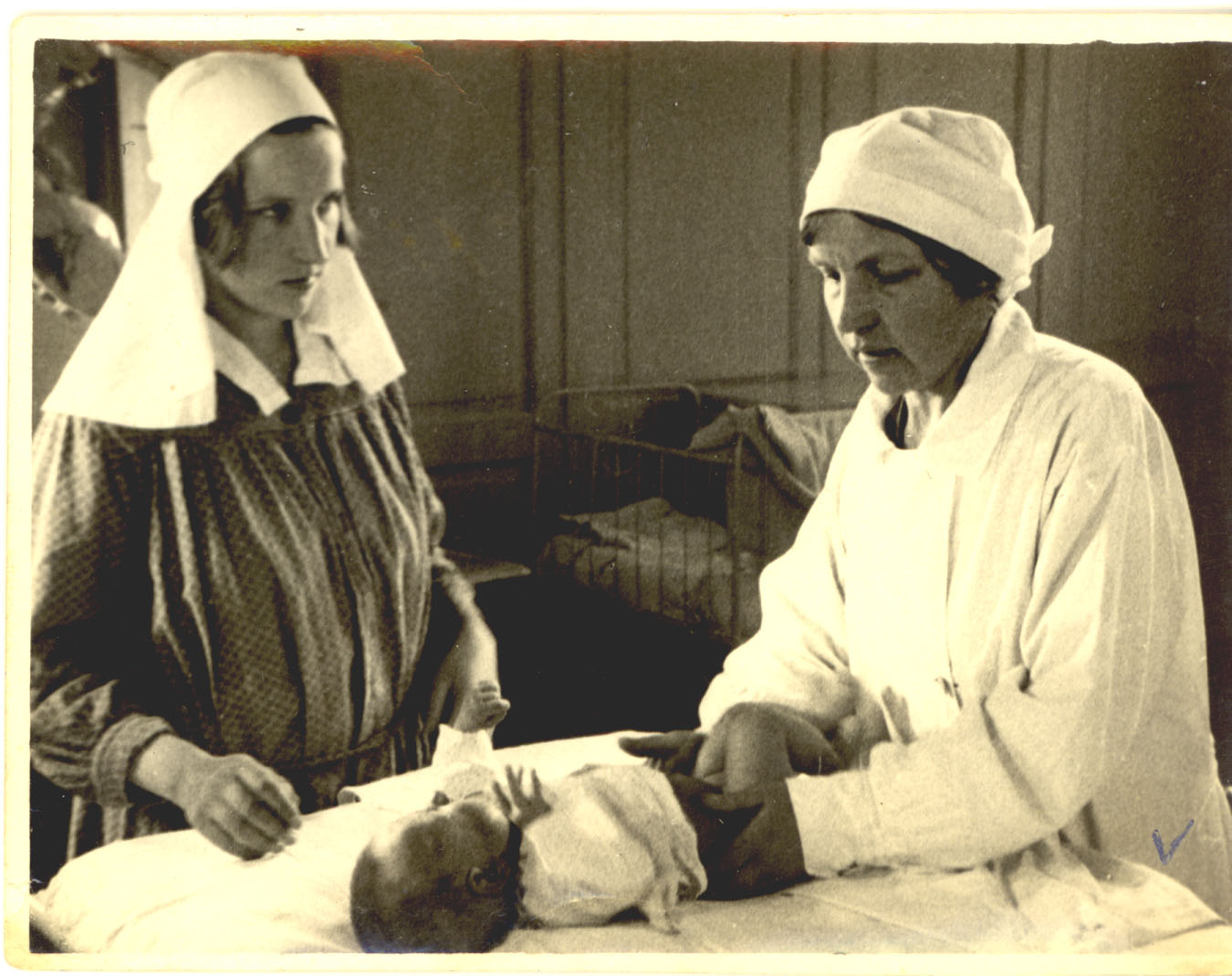 КВФ 1970Фото. Детский костнотуберкулёзный санаторий. Наложение гипса. Торжок, 1940-е гг.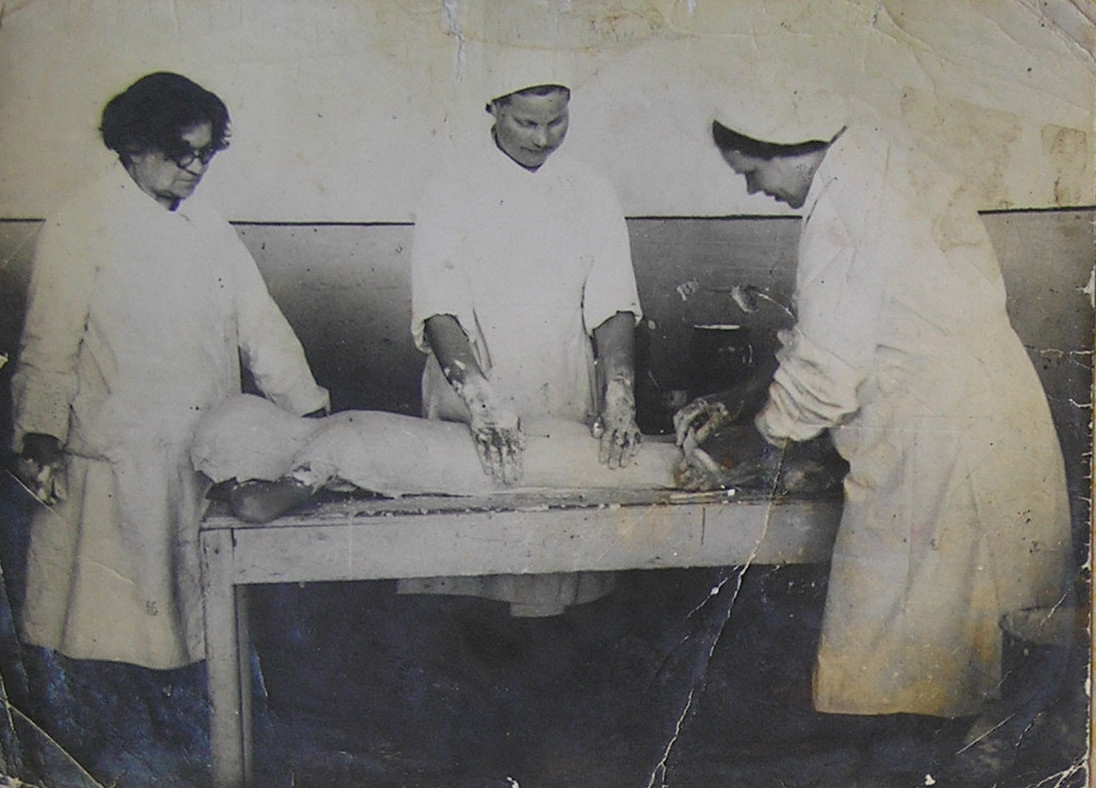 КП 390/661/1Фото. Соколовская Ц. М. – директор  Дома пионеров г. Торжка. Торжок, 1940 г.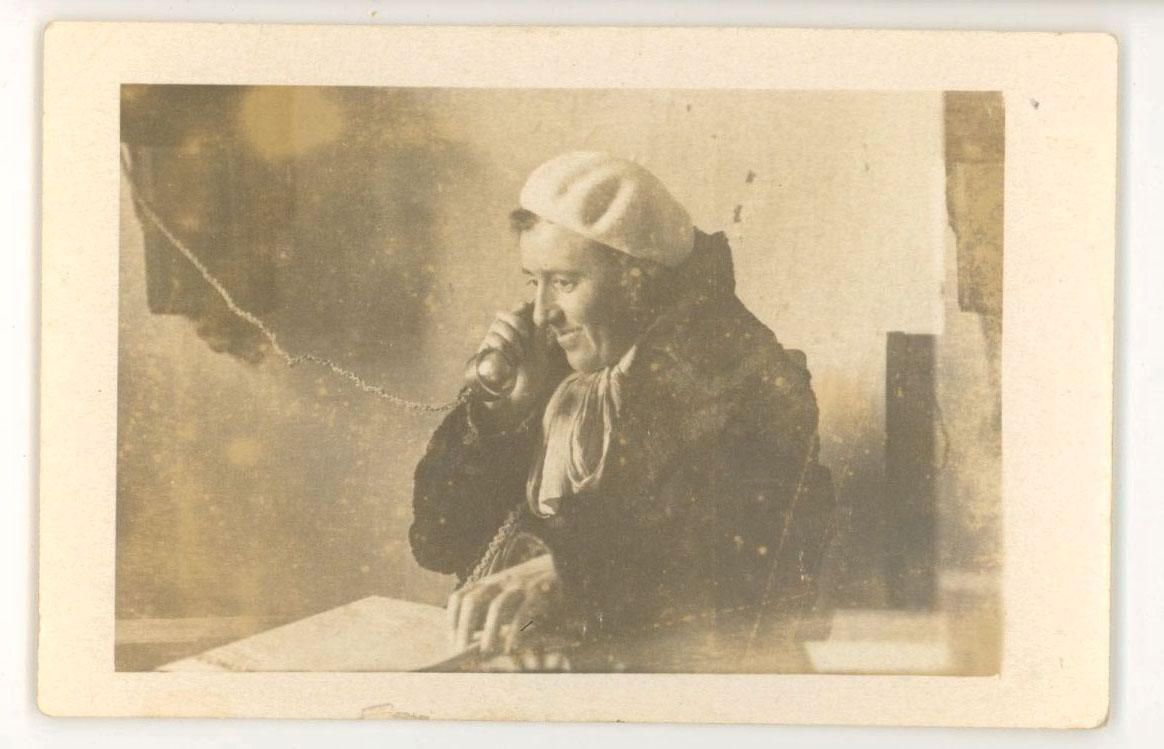 НВФ 2132/22Фото. Евгения Смирнова и Вера Горяшкина – участницы Великрй Отечественной войны. 1940-е гг.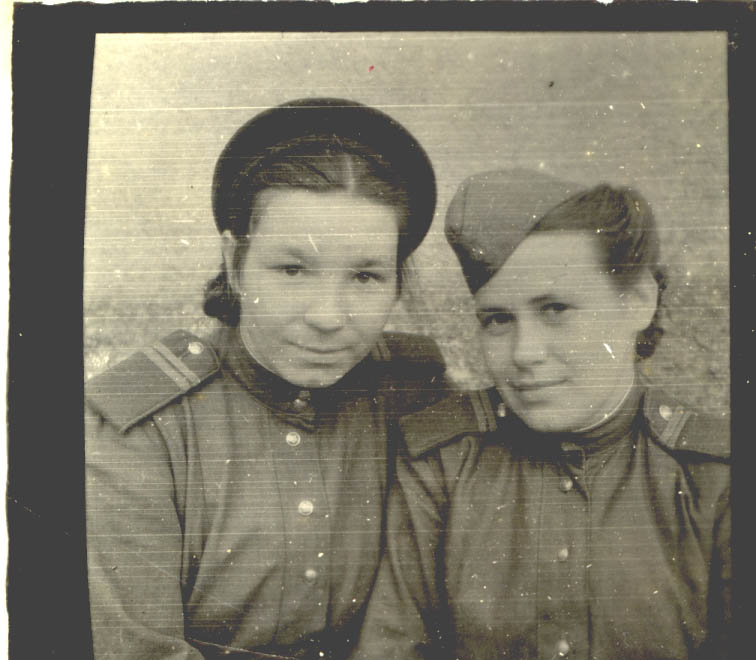 КП 1396/20Фото. В. А. Куликова. 1940-е гг.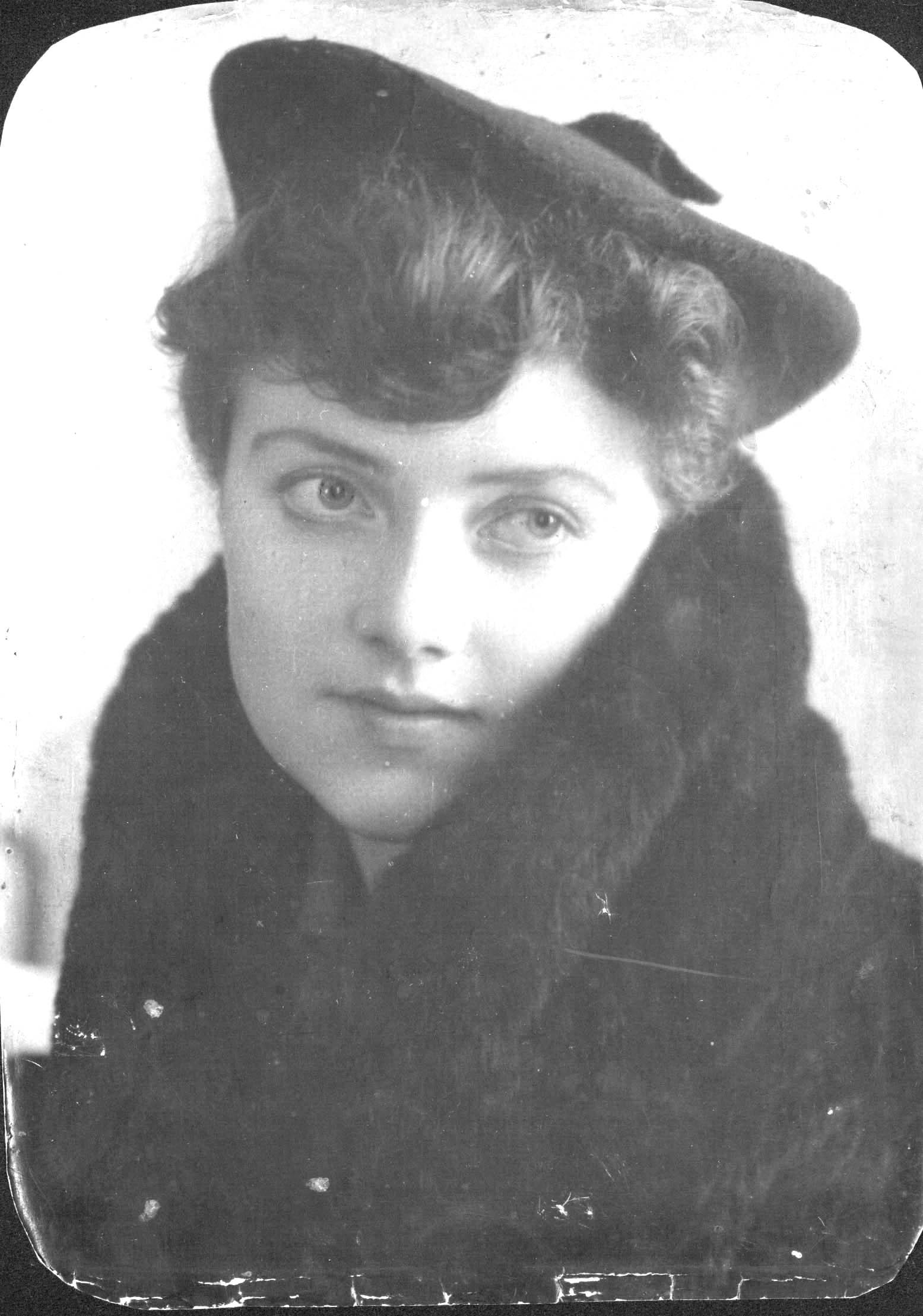 НВФ 2352Фото. Портрет двух женщин у деревенского дома. Слева А. С. Родченкова – доярка колхоза «Борьба». 1950-е – 1960-н гг.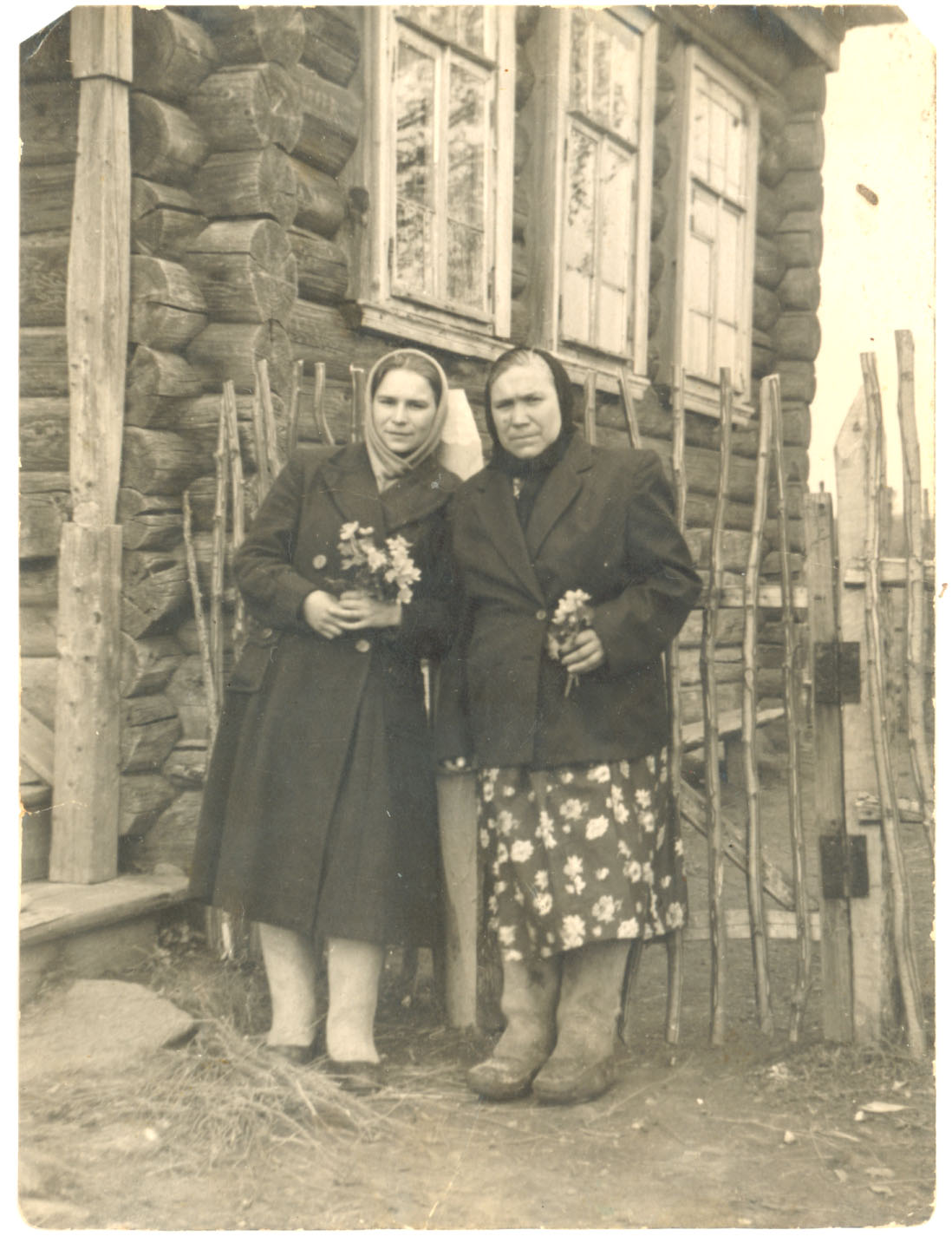 НВФ 2353Фото. Женщины на улице села Марьино. На телеге сидит А. С. Родченкова. Марьино, 1960-е гг.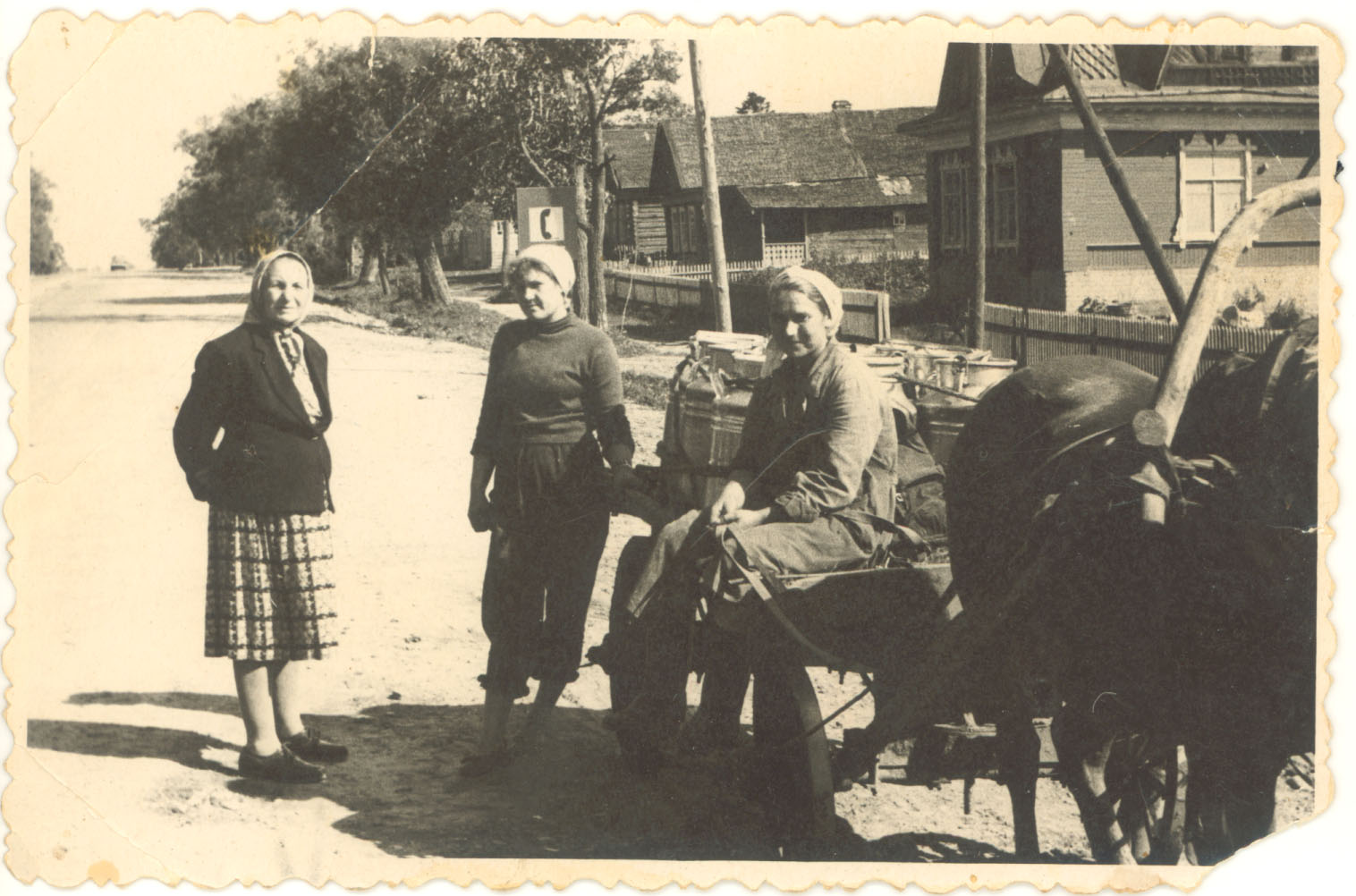 НВФ 2237/13Фото. Победители первенства в лыжной эстафете: Редяева, Клавдия Яковлева (Логинова), Антонина Шашнина, 1938 г.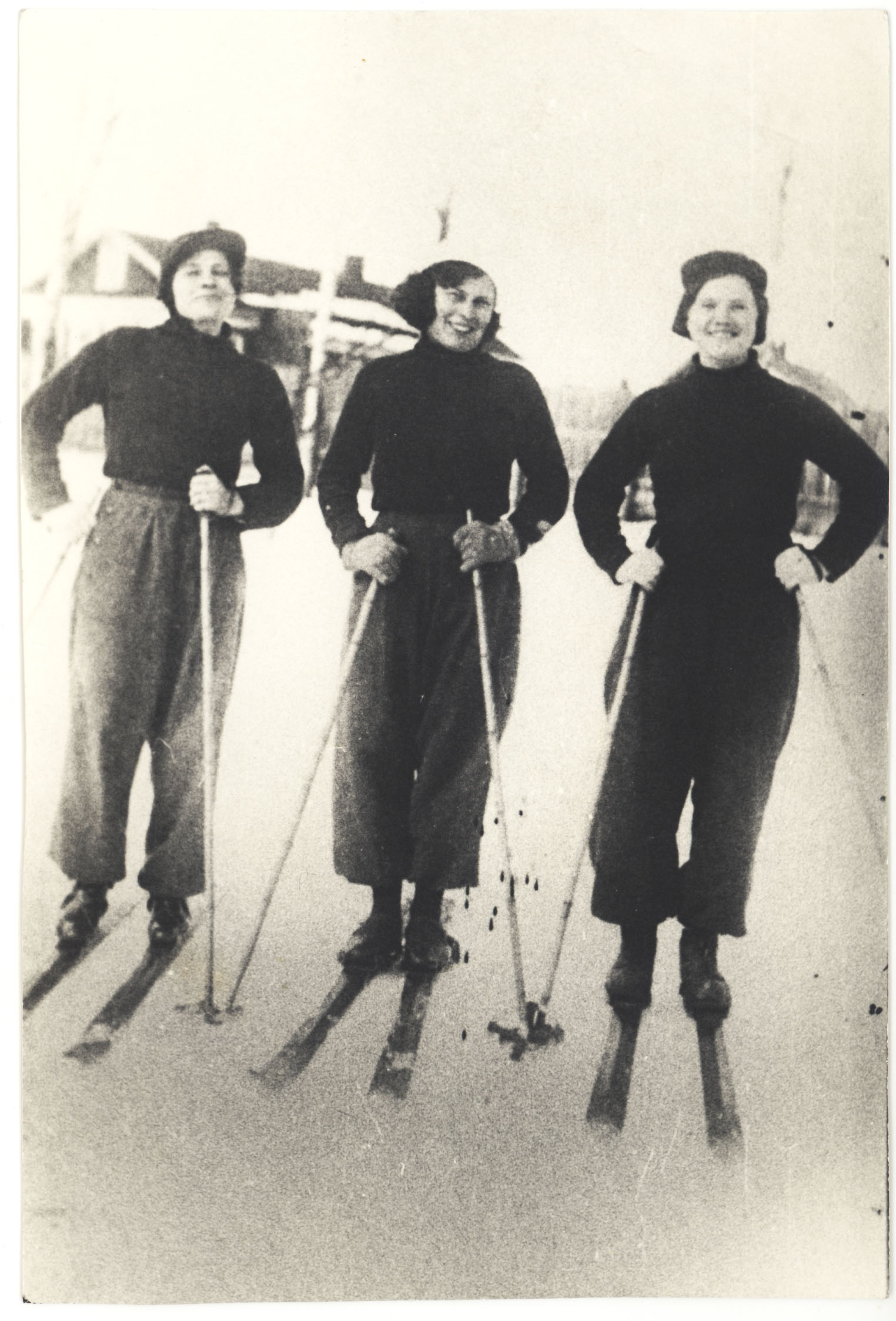 КП 11789/46Фото. Сидорова Надежда Николаевна, учительница химии и биологии Сукромленской школы. Торжокский район, 1954 г.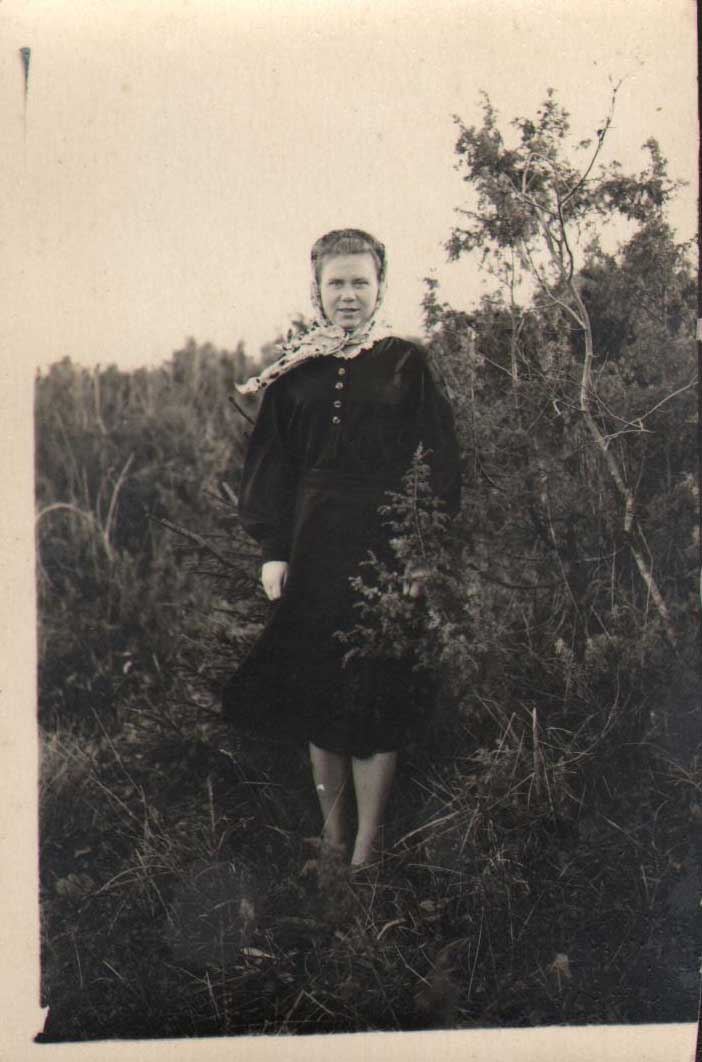 НВФ 2305Фото. Портрет двух женщин на опытном поле ВНИИЛ. Справа Козлова (Пухлова) Валентина Сергеевна. Торжок, 1960-е гг.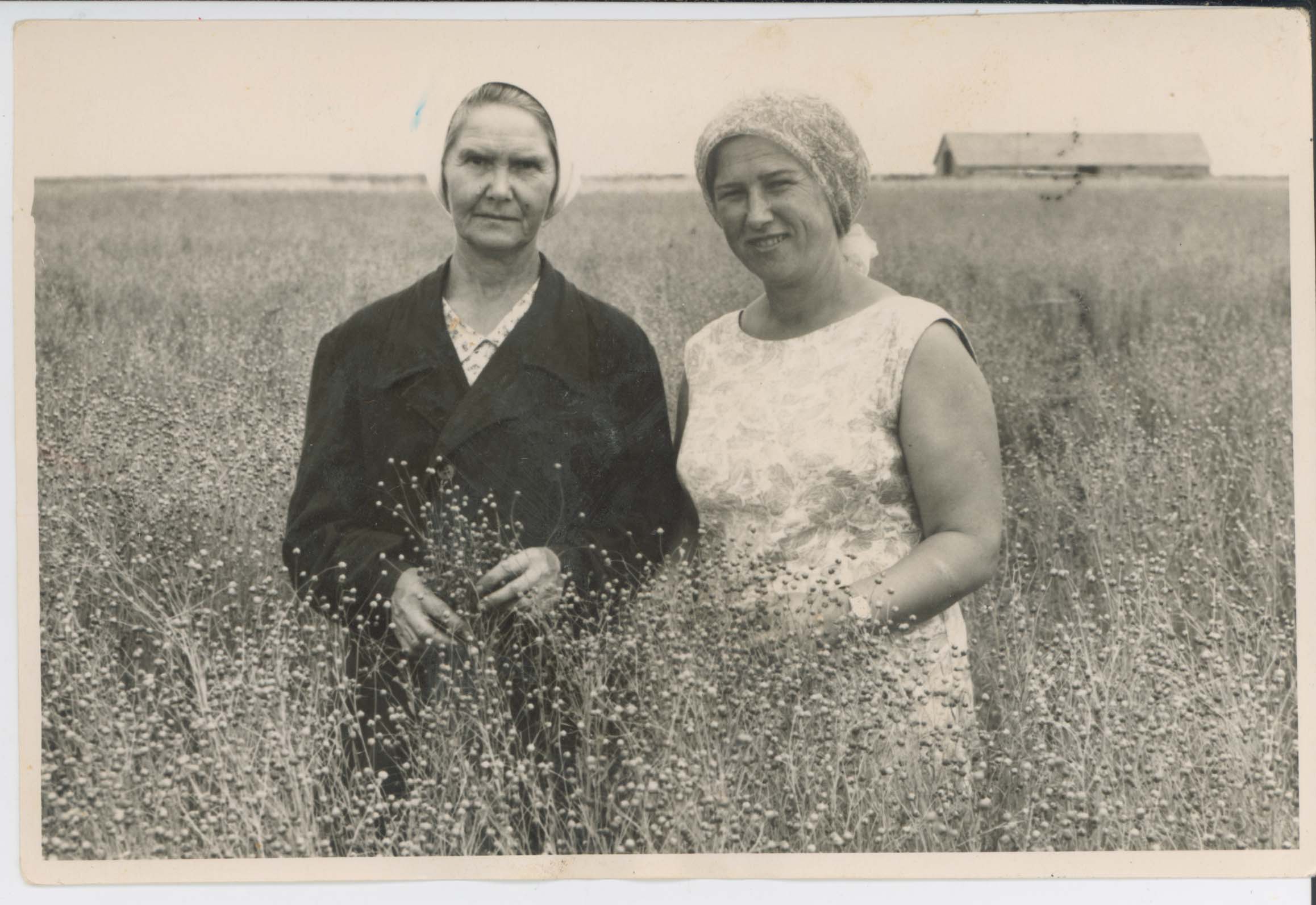 НВФ 2419/18Фото. Команда велосипедисток завода противопожарного оборудования. Торжок, 1961 г.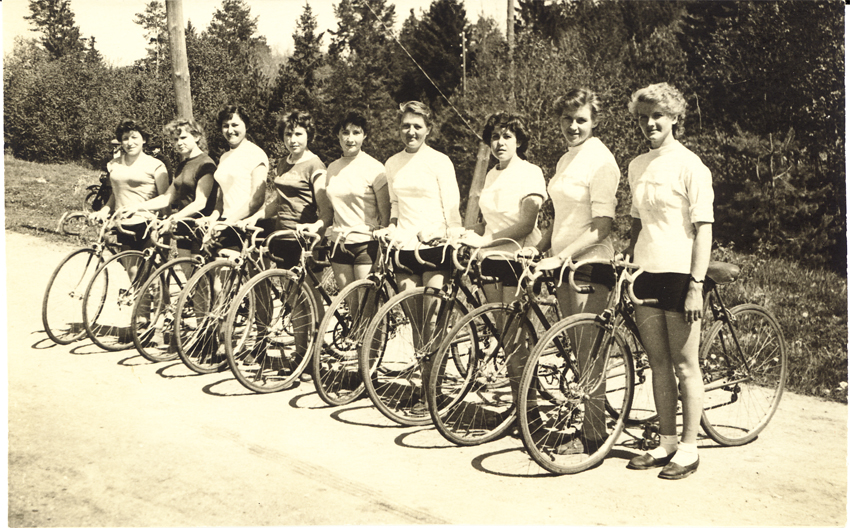 НВФ 2197/38Фото. Женский духовой оркестр торжокской фабрики имени 9 Марта на выступлении в Калинине. Калинин, 1972 г.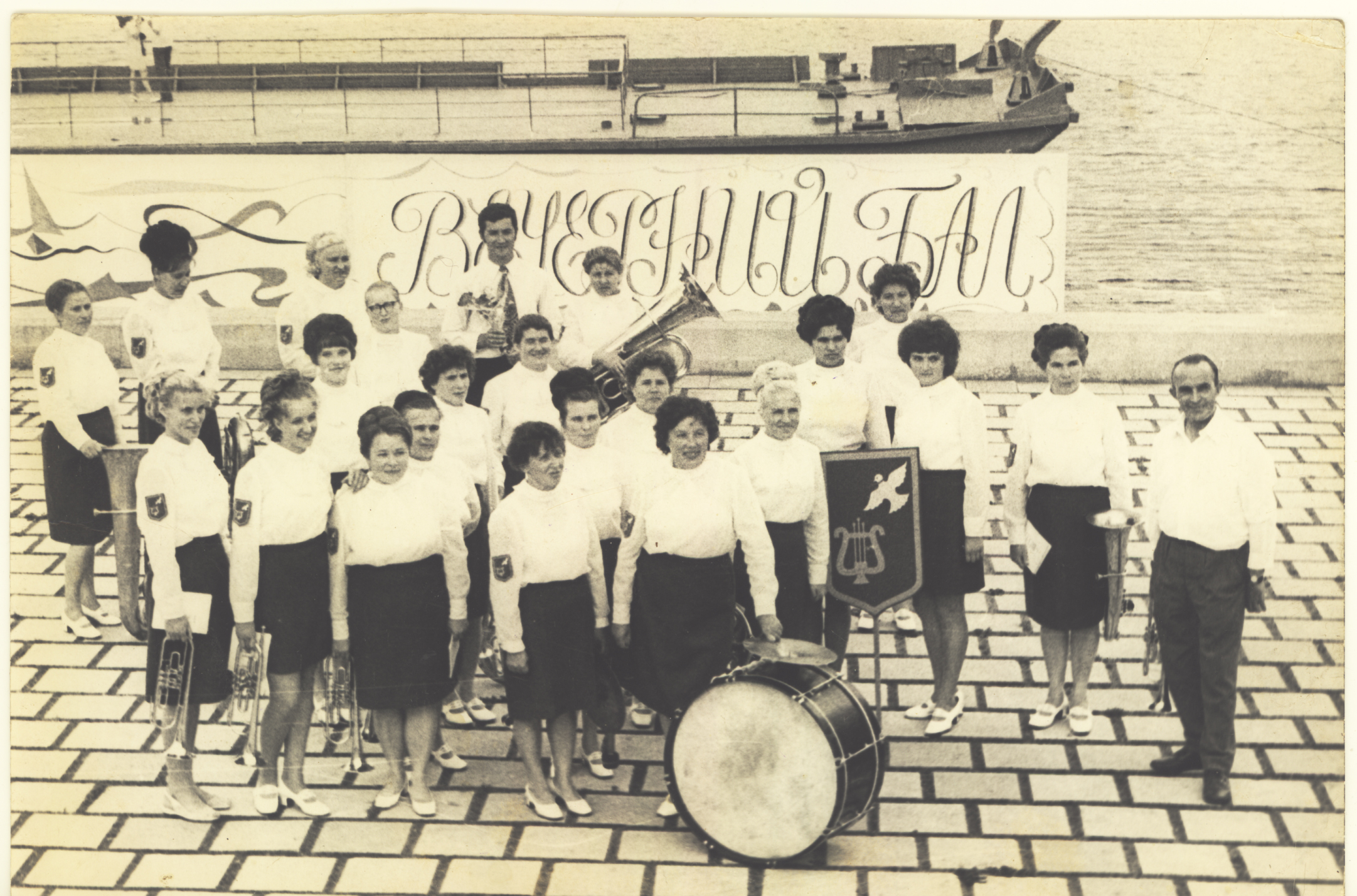 НВФ 2104Фото. Е. А. Терентьева, учительница начальных классов Большевишенской школы, народный учитель СССР, на уроке. Торжокский район, 1980-е гг.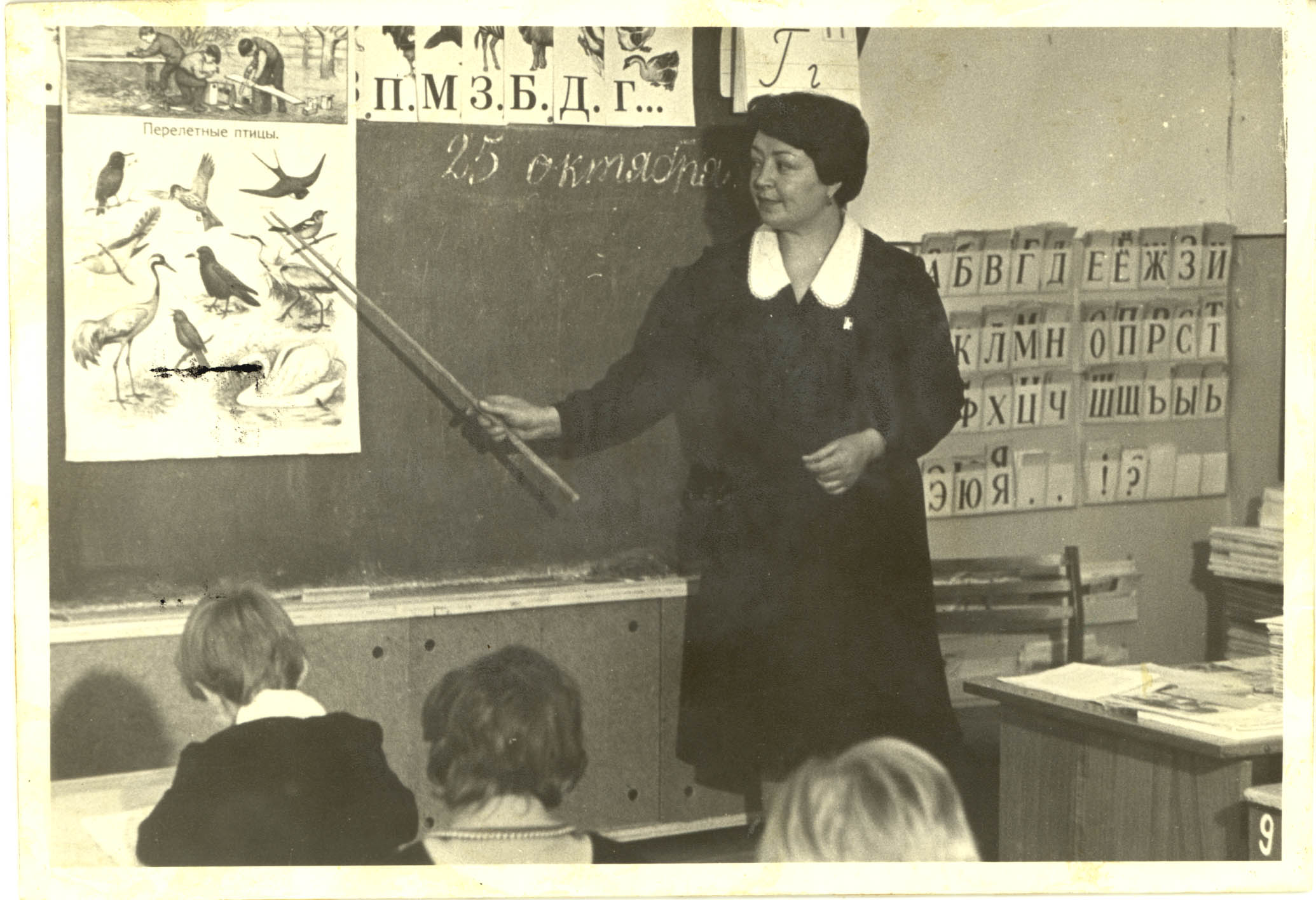 НВФ 2481/73Фото. Бригада маляров СУ – 20 г. Торжка. Торжок, 1960-е гг.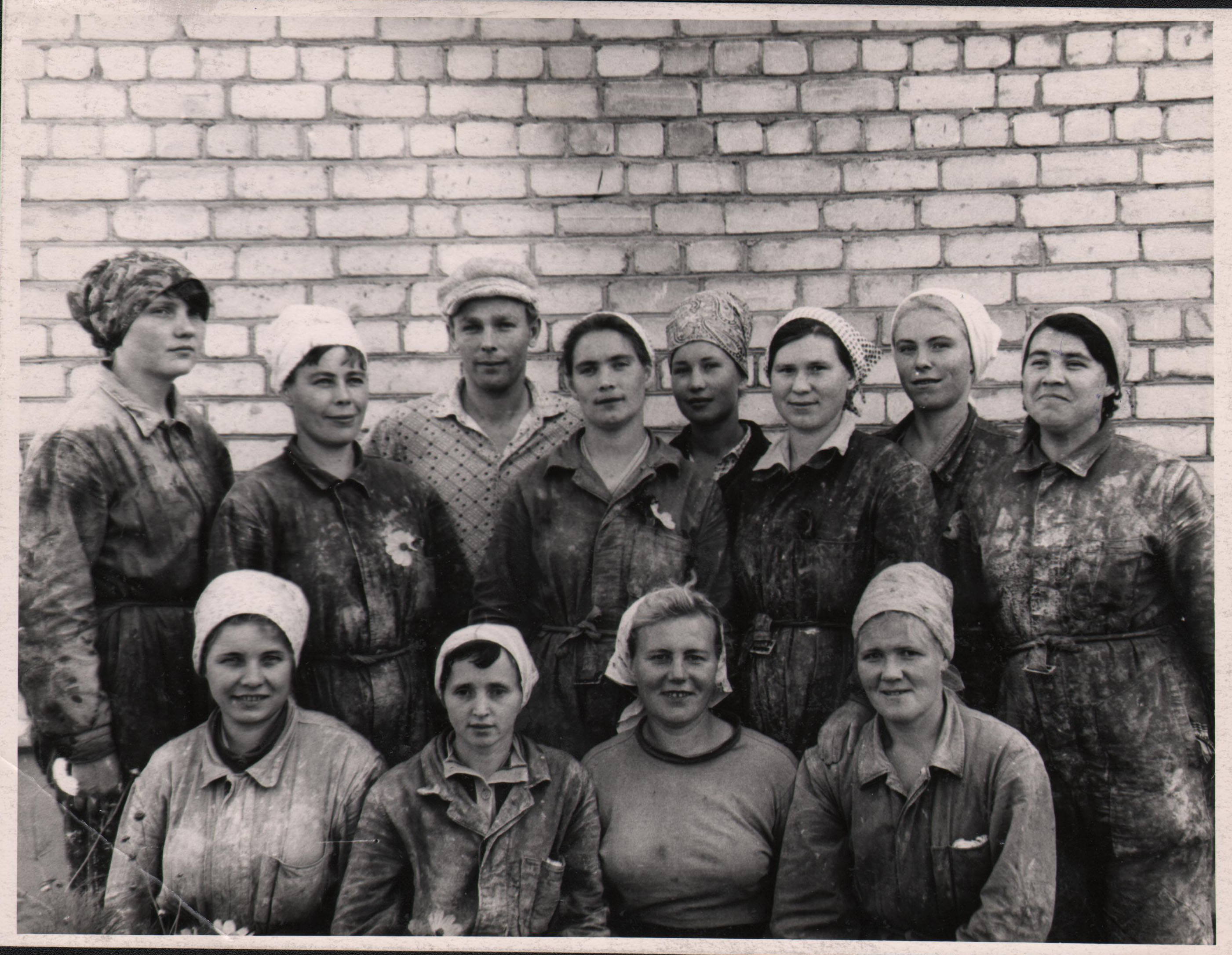 НВФ 416/1010/1Фото. Т..Ф. Тугаринова – певица Большого театра. Москва, 1960-е – 1970-е гг.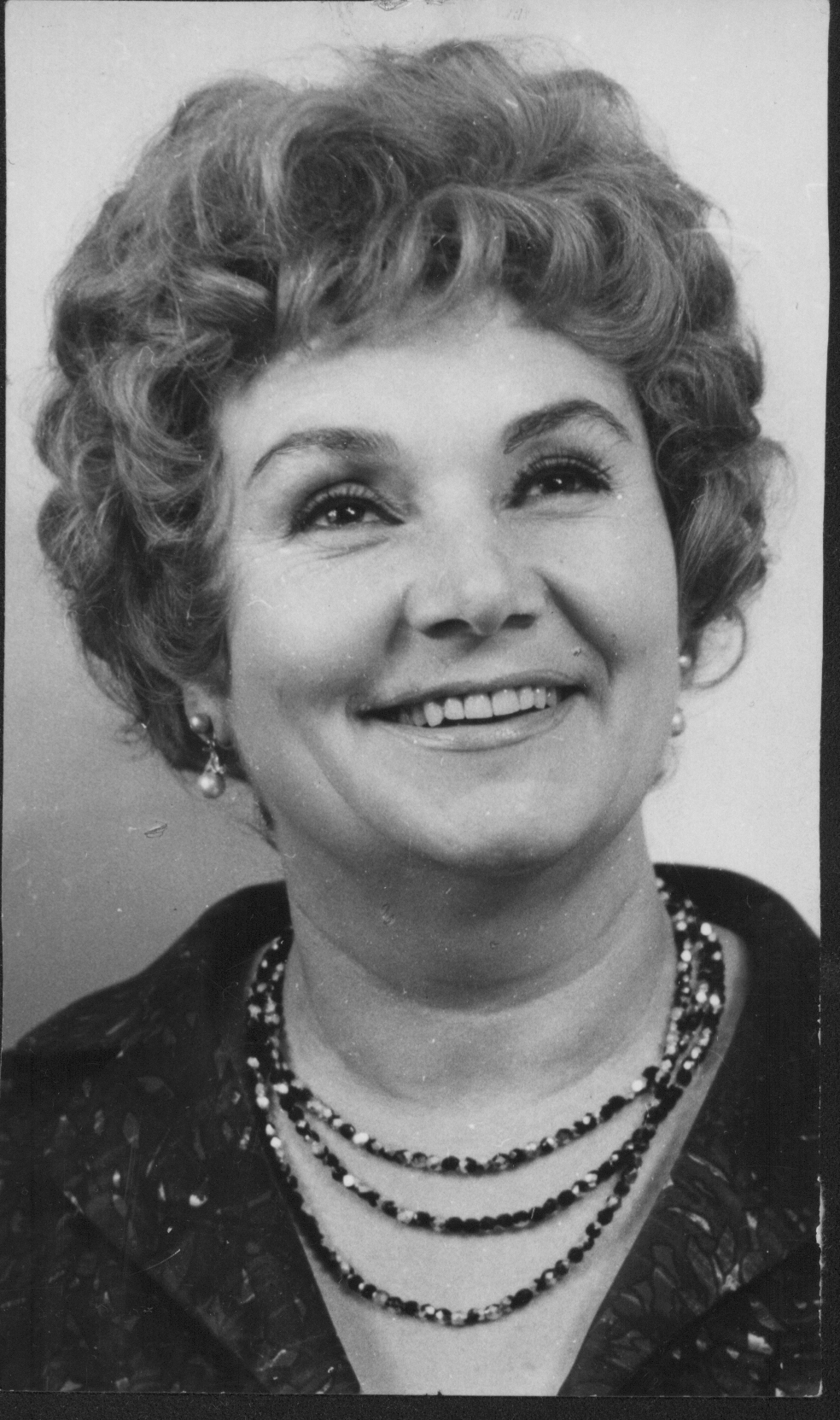 